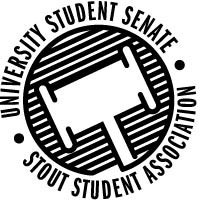 Figure 1: Stout Student Association LogoMeeting Minutes 7:00 PM Ballroom A, Memorial Student Center50th Congress 12th Session November 19th, 2019Called to Order at 7:00pm Pledge of AllegianceAcknowledgement of CountryRoll CallSenator Larson Absent Senator Reed Absent Senator Short Absent Senator Shreir Absent Senator Kula Excused Standing Committee Roll CallExecutiveNo Meeting OrganizationalAll PresentFinancial All present SustainabilityAll Present Diversity and InclusivityAdvisor Bisson Excused Visibility and OutreachNo meeting Information TechnologyNo meeting Words of Wisdom – Senator Reindl has words of wisdom Public Forum for non-agenda items (max. 5 minutes)Jessie Weber- students for consent event on Monday December 2 Open Forum  Assistant Chancellor for Learning & Information Technology and Chief Information Officer Sue Traxler- University Centers – Darrin Witucki Student Involvement Movement Voter Project and Advice from former SSA 47th Congress Vice President – Director Roberts has the tape from meeting 50.12 if you want to hear the open forums Approval of the MinutesUnfinished BusinessNew Business50.12.01   Appointment of University Court Chief JusticeThis motion is to appoint Brianna King as University Chief Justice.Motion Passed 25_0_0 (yays_nays_abstentions)50.12.02 Appointment of Senator of Technology This motion is to appoint Joseph McMeekin as senator of Technology.Motion Passed 22_0_3 (yays_nays_abstentions)Reports President – CanonBeen a really jam-pack week for me. I attended all of the Chancellor's Luncheon and 2/4 Provost Council meeting with those candidates. It was an overall good experience. That led to a Friday cell phone meeting with Ray Cross where I gave my input on the 4 candidates. Tuesday, I had my monthly meeting with Sandi and was joined by Senator O'Leske for about an hour-long meeting. Later that day I conducted my first University Court interview that went really well! Thursday, I had my monthly meeting with the other senate chairs. Discussed the motion we passed at the senate against the UWSystem President search committee. Attended SPG core competencies meeting but was cancelled due to lack of attendance. During my Thursday office hours, I gave advice to Senator Larson and O'Leske on their passion projects.Vice President - JohnsonDirector of Communications – Roberts  This past week I attended the March for climate change on Friday. I also scheduled a listening session I will be doing with Director Beaulieu on Friday about University Dining on campus. I worked on sending emails out abut the new resolution we passed. I also had my one on one check in with Vice President last week. Director of Organizational Affairs - SerierDirector of Financial Affairs – GentzThis past week I was swamped with classwork and couldn't make it to Senate. I have been coordinating the Contingency 2 budget, which so far has been going smoothly. The first rounds of hearings were on Friday the 15th and the second round will be this Friday, the 22nd. I have continued to work on audits and the audit rules. I have also been brainstorming ideas for changes to the SSA pay scales. Director of Legislative Affairs – McConvilleThis last week I attended one of the lunches with a Chancellor candidate. Overall, he seemed very nice, I am looking forward to seeing how the rest of the search goes. I had a meeting with Jessica Jurgella surrounding civic engagement and voter registration for next semester. We both have some great things planned and I am looking forward to collaborating and get ready for the 2020 election. Planning the listening session Senator Briggs and I are hosting is done. There will be hot apple cider and cookies, so if you want to talk about issues you are passionate about while writing letters to your representatives let us know. I had an interview with HerCampus about being a woman in government, mainly occupied by men. Our first meeting for the Congressional Committee happened, and I think it went well. Doug Mell had a ton of good information for us and we talked about the lobbying trip too. Finally, I had a meeting with Gunther Melander about voting, his organization, and since he was Vice President when my position was created we talked a bit about that.Director of Diversity and Inclusivity – BeaulieuThis week I spent most of my time finishing up my duties on the LGBTQIA+ program search committee. I went to several meetings and presentations and we sent our final strengths and weaknesses to the hiring authority on Friday. In addition I also finished negotiating to bring the Two Spirit speaker in May, so now the next thing to do is work on the contract. Lastly I did do some work for Diversity Week as well and went to the RES/GLP committee.Director of Sustainability – NadeauDirector of Information Technology – KangasThis week I attended one of the open forums for the Chancellors Search. Specifically, I attended the forum of Katherine Frank. I also marched in the climate strike which was a very good experience to have. In terms of SITC, we did not meet this week due to a lack of Quorum. When we do meet next, we will be talking about what Senate discussed regarding the bylaws of the committee and how we would like to proceed.Additional ReportsShared GovernanceRES/GLP Committee- This meeting we went overall several things. First, we went over a class proposal for “Design thinking in Society.” This class is a gen ed. class focused on looking at the scientific process for design. The class is supposed to look at design solutions through others’ perspectives and use problem solving skills to help underrepresented populations. The class is heavily focused on using empathy and morals to assess projects through the lens of an everyday user. The committee approved the production of this class. The next thing that was worked on is that the CIC committee changed there bylaws so that they vote on their new members in the spring instead of fall. The committee also discusses that the university is working on a General Education Group to go over the General Education Review. One concern in the review is lack of interest/knowledge in General Education classes, so in the near future we will be contacted to provide student testimonials to discuss the importance of General Education classesUW-System Student Representatives November 9th meeting- -Vice President Johnson- We talked about a lot of Important stuff the main one being the Memorandum of Understanding between UWSystem and UW-System Student Reps to get Student Reps recognized as the official Student Government of the UW System as it is currently not recognized as such. With this recognition Student Reps will gain a few key things, access to the UWStudent Reps Website, a Budget from the office of Student Success to get meetings funded and Reps to the meetings. This was a year in the making and an ad-hoc was formed over the summer to look at and make changes to this Memorandum if needed, that committee failed to meet, so at the last meeting we disbanded that committee and formed a new one with a one month deadline to look at and make changes to this Memorandum so we can vote on it at the Dec 7th meeting of Student Reps. Myself and Director Gentz were approved to be on this committee via a nomination process. The first meeting of this committee will be on Sunday at noon. The Chair of this committee is Sita Agterberg president of UW Lacrosse. Other things we discussed was the superstructure of government above student and university levels, we got updates from our Student Regents, there was a lot of initiative sharing and updates from the campuses with collaboration happening in the share of Ideas These lead to the other important thing we talked about which is Regent Search and Screen Committees with almost every University present (14 out of the 26 total (in person)) being against the makeup of the System President Committee make up. Some Student Governments either passing or proposing resolutions saying so. This is a larger conversation that will be brought up again, and in the Memorandum of Understanding. This is a brief summary. If you have more questions please feel free to reach out to me, Directors Gentz and Roberts, and Senators Schwitzer and Leonhard as we were the Stout reps at the meeting. Also huge Thank you to Senator Schwitzer for the well taken and diligent notes from the meeting!!Standing Committee ReportsFinancial Affairs CommitteeDiversity and Inclusivity CouncilOrganizational Affairs CommitteeSustainability CouncilVisibility and Outreach CommitteeInformation Technology CommitteeAnnouncementsDirector Gentz- FAC let director Gentz know if you are interested in joining Kleinschmidt – Hockey game on Friday and Saturday at 7pm, Women’s Basketball game 2:30pm on Saturday Director McConville- Email McConville for information on the lobbying trip on January 23rd Adjourned at 8:58pm 